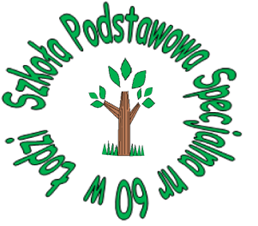 Program profilaktyczno-wychowawczy Szkoły Podstawowej Specjalnej nr 60 w Łodzi na rok 2021/2022„W wychowaniu chodzi właśnie o to, ażeby człowiek stawał się coraz bardziej człowiekiem…”Kornel MakuszyńskiŁódź 2021 r.WstępRodzice są pierwszymi wychowawcami swoich dzieci, nauczyciele wspomagają ich wszechstronny i harmonijny rozwój, a uczeń akceptuje siebie i jest otwarty na potrzeby drugiego człowieka.Wychowanie to: „wspieranie dziecka w rozwoju ku pełnej dojrzałości fizycznej, emocjonalnej, intelektualnej, duchowej i społecznej, które powinno być wzmacniane i uzupełniane przez działania z zakresu profilaktyki dzieci i młodzieży” (art. 1 pkt 3 Ustawy Prawo oświatowe). Wychowanie jest procesem, który odbywa się w każdym momencie życia dziecka.Profilaktyka wspomaga człowieka w radzeniu sobie z trudnościami zagrażającymi prawidłowemu rozwojowi i zdrowemu życiu, a także ogranicza i likwiduje czynniki blokujące i zaburzające zdrowe życie. W Szkole Podstawowej Specjalnej nr 60 w Łodzi uczą się dzieci z różnych środowisk wychowawczych. Niektóre z nich potrzebują opieki specjalistycznej (psychologiczno-pedagogicznej), większość oczekuje wsparcia psychicznego w trudnej szpitalnej sytuacji ukierunkowania w rozwijaniu zdolności. Wszystkie dzieci pragną akceptacji i poczucia bezpieczeństwa, serdecznego traktowania ,które pozwala odczuć, że nie zostały same z problemami. Celem działalności Szkoły jest doprowadzenie do tego, aby uczniowie poprzez wiedzę, umiejętności i postawy społeczne zdobyte w procesie dydaktyczno-wychowawczym byli przygotowani do życia w warunkach współczesnego świata. Elementem niezbędnym i kluczowym w budowaniu programu wychowawczo – profilaktycznego szkoły było ustalenie wartości najważniejszych dla naszej społeczności szkolnej. Wartości jakimi się kierujemy to: szacunek, uczciwość, zrozumienie, poczucie własnej godności i tolerancja. A naszą dewizą jest życzliwość i otwartość. Wieloletnia obserwacja dzieci chorych, a w związku z tym potrzebujących większej troski i indywidualizacji wpłynęła na kształt programu wychowawczo – profilaktycznego naszej szkoły. Działalność edukacyjna szkoły określona jest przez szkolny zestaw programów nauczania oraz program wychowawczo-profilaktyczny szkoły, które tworzą spójną całość i uwzględniają wszystkie wymagania opisane w podstawie programowej. Celem wszystkich działań szkolnych jest wspieranie ucznia we wszechstronnym rozwoju, ukierunkowanym na osiągnięcie pełni dojrzałości fizycznej, emocjonalnej, intelektualnej, duchowej i społecznej, wzmacniane i uzupełniane przez działania z zakresu profilaktyki dzieci i młodzieży.Wychowanie młodego pokolenia jest zadaniem rodziny i szkoły, która w swojej działalności uwzględnia wolę rodziców i państwa, mających za zadanie stwarzanie właściwych warunków wychowania. Program Wychowawczo – Profilaktyczny Szkoły Podstawowej Specjalnej nr 60 uwzględnia  potrzeby wychowawcze i środowiskowe społeczności szkolnej, a także miejscowe priorytety wychowawcze i środki realizacji. Ponadto, zawiera działania realizujące priorytety MEN oraz Łódzkiego Kuratora Oświaty.Obejmuje całościowe oddziaływania wychowawcze wraz z uzupełniającymi działaniami profilaktycznymi w zależności od potrzeb uczniów – zarówno w zakresie wspierania dzieci i młodzieży w prawidłowym rozwoju, jak i zapobiegania i przeciwdziałania zachowaniom problemowym. Program Wychowawczo-Profilaktyczny Szkoły Podstawowej  Specjalnej nr 60 obejmuje:treści i działania wychowawcze skierowane do uczniów;treści i działania profilaktyczne dostosowane do potrzeb rozwojowych uczniów.Cele ogólne:wspieranie dzieci i młodzieży w prawidłowym rozwoju;zapobieganie i przeciwdziałanie zachowaniom problemowym;Cele szczegółowe:wychowywanie dzieci i młodzieży do wartości;dbanie o właściwy kształt relacji interpersonalnych, rozwijanie umiejętności pracy zespołowej uczniów, rozwiązywanie problemów;podejmowanie działań związanych z miejscami ważnymi dla pamięci narodowej, formami upamiętniania postaci i wydarzeń z przeszłości, z najważniejszymi świętami narodowymi i symbolami państwowymi;poszerzenie problematyki edukacji dla bezpieczeństwa, w tym o ratownictwo medyczne;bezpośrednia współpraca z rodzicami oraz innymi podmiotami zaangażowanymi w edukacyjną, wychowawczą i opiekuńczą działalność szkoły;rozwijanie obywatelskich, patriotycznych i społecznych postaw uczniów;kształcenie tożsamości narodowej, przywiązania do historii i tradycji narodowych, przygotowanie i zachęcanie do podejmowania działań na rzecz środowiska szkolnego i lokalnego, w tym, do angażowania się w wolontariat;wychowanie dzieci i młodzieży w duchu tolerancji i szacunku dla drugiego człowieka;kształtowanie postawy szacunku dla środowiska przyrodniczego, w tym upowszechnianie wiedzy o zasadach zrównoważonego rozwoju, motywowanie do działań na rzecz ochrony środowiska, rozwijanie zainteresowania ekologią;zapewnienie bezpiecznych i higienicznych warunków nauki, wychowania i opieki, w szczególności opieki nad osobami niepełnosprawnymi;kształcenie tzw. racjonalizmu multimedialnego: przygotowywanie uczniów do dokonywania świadomych i odpowiedzialnych wyborów w trakcie korzystania z zasobów dostępnych w internecie, krytycznej analizy informacji, bezpiecznego poruszania się w przestrzeni cyfrowej, w tym nawiązywania i utrzymywania opartych na wzajemnym szacunku relacji z innymi użytkownikami sieci;kształtowanie postaw prozdrowotnych uczniów, w tym wdrożenie do zachowań higienicznych, bezpiecznych dla zdrowia własnego i innych osób, usystematyzowanie wiedzy z zakresu prawidłowego odżywiania się, korzyści płynących z aktywności fizycznej i stosowania profilaktyki; dbanie o kondycję psychofizyczną;zindywidualizowane wspomaganie rozwoju każdego ucznia, stosownie do jego potrzeb i możliwości;wzmocnienie wśród uczniów więzi ze szkołą i społecznością lokalną;kształtowanie pozytywnego stosunku do nauki;kształtowanie poczucia własnej wartości, rozwijanie zaradności życiowej,propagowanie czytelnictwa;kształcenie umiejętności myślenia twórczego, krytycznego, syntetycznego, analitycznego;budowanie pozytywnych relacji nauczyciel – uczeń, dbanie o właściwy kształt relacji dorosły – dziecko;dbanie o odpowiedni przepływ informacji pomiędzy poszczególnymi członkami społeczności szkolnej, w tym przekazywanie wszelkich niezbędnych i zgodnych z prawdą informacji o dziecku kluczowych w procesie właściwego planowania procesu dydaktyczno-wychowawczego;doskonalenie umiejętności nauczycieli i wychowawców w zakresie budowania podmiotowych relacji z uczniami, wychowankami oraz ich rodzicami lub opiekunami oraz usprawnienie warsztatowej pracy z grupą uczniów lub wychowanków;Sylwetka ucznia szkoły Uczeń naszej szkoły dobrze funkcjonuje w swoim środowisku, choroba pozwala na kontakty z środowiskiem. Jest pogodny, ma pozytywny, choć nie bezkrytyczny stosunek do otaczającej go rzeczywistości. Posiada umiejętność efektywnego komunikowania się, współpracy oraz kontrolowania własnych emocji. Dba o swoje zdrowie i sprawność umysłową. Traktuje zdobywanie wiedzy jako podstawę własnego rozwoju. Szanuje drugiego człowieka i otaczającą go przyrodęZadania szkoły:stworzenie odpowiednich warunków wspomagających proces kształcenia i wychowania;przygotowanie ucznia do uczestnictwa w życiu społeczno-kulturalnym;czuwanie nad prawidłowym i bezpiecznym funkcjonowaniem ucznia w społeczności szkolnej.Zadania nauczyciela:wspieranie rodziców w wychowaniu dziecka;rozwijanie zainteresowań ucznia;indywidualizacja procesu nauczania;dbałość o ciągły przepływ informacji dotyczących zdrowia, kondycji psychofizycznej, najważniejszych problemów i potrzeb dziecka na linii rodzic – szkoła.Zadania uczniów:aktywne zdobywanie wiedzy poprzez uczestniczenie w zajęciach lekcyjnych, uczenie się w zakresie swoich możliwości oraz umiejętne wykorzystanie wolnego czasu;przestrzeganie zasad kulturalnego zachowania i szanowanie innych osób;godne reprezentowanie szkoły poprzez właściwe zachowanie się w szkole i poza nią.Zadania rodziców:współpraca z nauczycielami w zakresie działań zmierzających do harmonijnego rozwoju dziecka;kształtowanie pozytywnego stosunku dziecka do nauki;Obszary rozwoju - zadania - sposoby realizacji Zdrowiepropagowanie zdrowego stylu życia i postaw prozdrowotnychkształtowanie postawy odpowiedzialności za własne zdrowiezapewnienie uczniom bezpieczeństwa fizycznego i psychicznegorozwijanie wrażliwości na problemy środowiskakształtowanie umiejętności udzielania pierwszej pomocypedagogizacja rodziców nt. bezpieczeństwa fizycznego i psychicznego, zdrowego sposobu  odżywianiaochrona zdrowia swojego i innych w sytuacji pandemii Covid-19 i innych chorób zakaźnych (np. gruźlica, krztusiec, etc)motywowanie i egzekwowanie wśród wychowanków samodyscypliny w zakresie przestrzegania obostrzeń występujących na terenie szpitalaprzestrzeganie wytycznych zawartych w procedurach szkoły dotyczących Covid-19zajęcia z zakresu udzielania pierwszej pomocy przedmedycznej; kl. IV-VIIIzachęcanie do podejmowania różnorodnej aktywności fizycznej; kl. 0-VIII organizacja czynnego wypoczynku w czasie wolnym; kl. IV-VIkształtowanie nawyków prozdrowotnych poprzez uczestnictwo w zajęciach praktycznych – warsztaty, rozmowy kierowane; kl. 0-VIIIprowadzenie zajęć o tematyce prozdrowotnej; kl. 0-VIIIkształtowanie wśród uczniów nawyków higienicznych; 0-VIIIprowadzenie zajęć ruchowych i relaksacyjnych; kl.0-III, IV-VIprowadzenie zajęć o tematyce ekologicznej kl. 0-VIIIuczestniczenie w akcjach ekologicznych (sprzątanie świata, Dzień Ziemi, zbiórka surowców wtórnych) i konkursach tematycznych; kl. 0-VIIIwprowadzanie w czasie zajęć elementów wychowania komunikacyjnego; kl. IV-VIIIspotkania z przedstawicielami służby zdrowia; 0-VIIIprzeprowadzanie pogadanek odnoszących się do zaburzeń odżywiania; IV-VIorganizacja konkursów dotyczących zdrowego odżywiania się; 0-VIIIorganizacja „Dnia zdrowego odżywiania się” 0–VIIIzajęcia na temat odpowiedzialności za własne zdrowie; IV-VIIIprzekazywanie podstawowej wiedzy na temat stresu; IV-VIIIorganizacja zajęć pomagających dziecku przeżyć rozłąkę i zapewnić poczucie bezpieczeństwa w szpitalu; 0–IVpogadanki z wychowankami na godzinach wychowawczych i lekcjach przedmiotowych na temat zachowania szczególnej higieny i przestrzeganie reżimu sanitarnego(częste mycie lub dezynfekowanie rąk ochrona podczas kichania i kaszlu oraz unikanie dotykania oczu, nosa i ust)wzbudzanie odpowiedzialności za bezpieczeństwo swoje i innychPostawy społeczneprzygotowanie uczniów do świadomego i aktywnego uczestnictwa w życiu społecznym dążenie do uzyskania wysokiego poziomu kultury osobistejrozwijanie zachowań asertywnych i empatycznychkształtowanie systemów wartości pożądanych społecznieindywidualizacja działań edukacyjnych i wychowawczychkształtowanie umiejętności komunikacyjnychkształtowanie umiejętności przestrzegania obowiązujących regułbudowanie pozytywnych relacji nauczyciel-uczeńprzeciwdziałanie wykluczeniu społecznemu w środowisku rówieśniczympedagogizacja rodziców w zakresie budowania pozytywnych relacjiedukacja włączająca objęcie szczególną opieką dzieci z rodzin dysfunkcyjnychwychowanie do wrażliwości na prawdę i dobrokształtowanie właściwych postaw i zaangażowania społecznegoUstalenie wspólnie z dziećmi zasad współżycia i zachowania w grupie 0 - VIII dyskusje na temat wykorzystania współczesnych środków multimedialnych w komunikowaniu się; IV-VIIIuwrażliwianie uczniów klas starszych na potrzeby dzieci młodszych; IV-VIIIorganizowanie imprez wewnątrzszkolnych (Dzień Bezpieczeństwa ,Dzień Pluszowego Misia , Walentynki); 0–VIIIorganizowanie konkursów wewnątrzszkolnych i międzyszkolnych; 0-VIII udział w konkursach wewnątrzszkolnych i międzyszkolnych; 0–VIIIprowadzenie zabaw i zajęć integracyjnych; 0–VIIIpraca samorządu uczniowskiego; 0–VIII organizowanie warsztatów oraz lekcji poświęconych relacjom interpersonalnym, nauce zasad funkcjonowania w grupie, konfrontowania własnych opinii z opiniami innych, poszukiwania kompromisów, umiejętności rozwiązywania konfliktów, negocjacji, asertywności, obrony własnego zdania; IV- VIIIzajęcia z zakresu doradztwa zawodowego; VII-VIIIzajęcia wychowawcze 0–VIIIudział w akcjach społecznych (np. zaangażowanie w zbiórkę materialną w chorego na SMA typu 1 małego Łodzianina)kształtowanie zaradności życiowejrozwiązywanie zagadek na temat różnych zawodów bez werbalizacji; 0-IVpogadanki i warsztaty na temat poszanowania innych, pobudzanie wrażliwości i empatii; IV-VIIIorganizowanie akcji związanych z niesieniem pomocy potrzebującym; IV- VIIIprowadzenie, przez nauczycieli zajęć wprowadzających ucznia w świat emocji oraz zajęć uczących radzenia sobie z problemami; IV–VIIIrealizacja programów autorskich oraz projektów edukacyjnych;docenianie i nagradzanie osiągnięć oraz sukcesów uczniów służących wzmacnianiu w nich poczucia własnej wartości; 0-VIIIomawianie z uczniami prawidłowego postępowania w trudnych sytuacjach; IV-VIIIstawianie uczniów w hipotetycznych sytuacjach wymagających zajęcia określonego stanowiska; IV- VIIIdostosowywanie wymagań edukacyjnych do potrzeb i możliwości dziecka;indywidualizacja procesu kształcenia ze szczególnym uwzględnieniem uczniów chorych oraz ze zdiagnozowaną dysleksją i o obniżonym progu wymagań; 0–VIIIwspólne opracowanie kontraktów z uczniami; 0–VIIIprowadzenie rozmów na temat kulturalnego zachowania w domu, w szkole i miejscach publicznych na podstawie własnych doświadczeń, obserwacji i filmów edukacyjnych; 0-VIIIwspółpraca z różnymi instytucjami wspierania rozwoju; 0–VIIIindywidualne spotkania i rozmowy nauczycieli z rodzicami; 0–VIIIobserwacje i rozmowy z uczniami; 0–VIIIprowadzenie zajęć kształtujących umiejętność asertywnego wyrażania własnych potrzeb;rozwijanie wrażliwości na potrzeby i trudności innych ludzi ze szczególnym uwzględnieniem osób chorych i niepełnosprawnych; 0–VIII prelekcje, warsztaty i projekty związane z kształtowaniem postawygospodarności, oszczędności, planowaniem własnych wydatków i nauką podstaw mini przedsiębiorczościKultura: normy, wzory zachowańkształtowanie poczucia przynależności do rodziny, grupy rówieśniczej i wspólnoty narodowej oraz postaw patriotycznych, miłości do ojczyzny, kultywowania tradycjiwprowadzanie w życie kulturalne szkoły wspólnoty lokalnejposzanowanie historii i kultury regionukształtowanie świadomości odmienności osób niepełnosprawnych, innej narodowości, wyznania, tradycji kulturowejpodejmowanie działań mających na celu rozwijanie własnych zainteresowańwychowanie do wartościpropagowanie czytelnictwazapoznanie uczniów z historią państwa polskiego oraz symbolami narodowymi, religijnymi i szkolnymi;zapoznanie z życiorysem i osiągnięciami wybitnych Polaków; III-VIII•wirtualne wycieczki do  miejsc pamięci narodowej; V-VIIIzapoznanie uczniów z historią, tradycjami i kulturą innych państw i narodów; działanie ekumeniczne w ramach lekcji religii, budzenie szacunku do innych narodów i wyznań; IV-VIIIobcowanie z dziełami sztuki: wirtualne zwiedzanie wystaw, oglądanie spektakli teatralnych, filmów; IV-VIIIaktywne uczestnictwo w zajęciach artystycznych rozwijających wrażliwość na sztukę; 0-VIIItworzenie biuletynu informacyjnego Zdrówko; V–VIIIzapoznanie uczniów z kulturą codziennego życia, poznanie zasad savoir- vivre’u; IV-VIIIorganizowanie dyskusji i pogadanek na temat: pojęcia moralności, solidarności, demokracji, tolerancji, sprawiedliwości, wolności, postaw koleżeńskich i przyjacielskich oraz patriotycznych; kl. IV-VIIIprowadzenie zajęć przygotowujących do życia w rodzinie; IV-VIIIgromadzenie słownika wyrazów związanych z tematem rodzina; 0-IVnauka racjonalnego i bezpiecznego korzystania z nowoczesnych środków komunikacji, takich jak telefon komórkowy, tablet, Internet; 0-VIIIkształcenie u uczniów nawyków dobrej organizacji i optymalnego wykorzystania czasu oraz postawy współodpowiedzialności za własny rozwójorganizowanie opieki koleżeńskiej dla uczniów z trudnościami w nauce;prowadzenie lekcji multimedialnych z wykorzystaniem sprzętu audiowizualnego, elektronicznego; IV-VIIIwieczorki filmowe;prowadzenie zajęć wyrównawczych z poszczególnych przedmiotów szkolnych dla uczniów z trudnościami lub zaległościami w nauce;ćwiczenie umiejętności korzystania przez uczniów z różnych źródeł informacji;odbywanie indywidualnych konsultacji z uczniami i ich rodzicami w zakresie kształcenia i wychowania; 0-VIIIBezpieczeństwozwiększenie poziomu bezpieczeństwa ucznia w szkole;kształtowanie umiejętności samodzielnego dbania o własne bezpieczeństwokształtowanie postawy współodpowiedzialności za własne zdrowiedoskonalenie umiejętności rozpoznawania zagrożeń i właściwego zachowania się w sytuacjach niebezpiecznycheliminowanie agresji w życiu szkoływspieranie nabywania umiejętności radzenia sobie w sytuacjach trudnych, ryzykownych i konfliktowychrozpoznawanie i zapobieganie uzależnieniomrozwiązywanie zdiagnozowanych problemów doskonalenie umiejętności rozwiązywania konfliktówkształtowanie racjonalizmu multimedialnegoprzygotowanie do bezpiecznego i rozsądnego korzystania z narzędzi i urządzeń technicznychpedagogizacja rodziców na temat cyberprzemocy i różnego typu uzależnieńpedagogizacja rodziców na temat odpowiedzialności karnej nieletnichedukacja prawnaobjęcie szczególną opieką rodzin dysfunkcyjnychzapoznawanie uczniów z zasadami bezpieczeństwa w szkole i w oddziale; 0-VIIIzapoznanie z podstawowymi zasadami bezpieczeństwa w różnych sytuacjach życiowych; 0–VIIIprowadzenie zajęć dotyczących właściwego zachowania się w sytuacji zagrożenia życia i zdrowia; 0–VIIIorganizacja pogadanek dotyczących bezpieczeństwa w środkach komunikacji miejskiej, w autokarach, na postojach i na ulicy; 0-VIIIprezentacja właściwego korzystania ze sprzętu komputerowego ze szczególnym zwróceniem uwagi na bezpieczeństwo użytkownika; 0–VIIIorganizacja zajęć dotyczących umiejętności wyszukiwania, porządkowania i wykorzystywania informacji uzyskanych z różnych źródeł oraz korzystania z technologii informacyjno-komunikacyjnych;rozmowy na temat właściwych zachowań oraz reakcji na zagrożenia występujące w nagłych wypadkach;prowadzenie dyskusji na temat zagrożeń występujących w różnych porach roku;interwencja w sytuacjach trudnych, konfliktowych i niebezpiecznych;sporządzanie kontraktów i regulaminów;organizacja „Dnia Bezpieczeństwa”;dokonywanie przeglądów pomieszczeń szkoły pod kątem bezpieczeństwa uczniów;prowadzenie zajęć dotyczących przeciwdziałaniu agresji;organizacja cyklu zajęć poświęconych radzeniu sobie ze złością;prowadzenie systematycznych zajęć na temat szkodliwości środków psychoaktywnych i używek (alkohol, dopalacze, narkotyki)podejmowanie podczas zajęć tematyki związanej z nadmiernym korzystaniem z mediów, gier komputerowych i telefonu komórkowego;przekazywanie wskazówek podczas zajęć informatycznych w zakresie bezpiecznego korzystania z Internetu;monitorowanie potrzeb wychowanków i udzielanie wsparcia w sytuacjach kryzysowych;organizacja zajęć na temat odpowiedzialności karnej nieletnich.Z uwagi na zagrożenie epidemiologiczne w bieżącym roku szkolnym, wszystkie zajęcia odbywać się będą indywidualnie w uczniem/wychowankiem w salach szpitalnych na oddziale.EwaluacjaEwaluacja niezbędna jest, by ocenić czy realizowany program przynosi oczekiwane efekty. Należy więc kontrolować zarówno przebieg procesu oraz osiągnięte wyniki. Ewaluacja zaplanowana została do realizacji w stałych odstępach czasowych , a w sytuacjach wyjątkowych - według bieżących potrzeb.